«Зима пришла»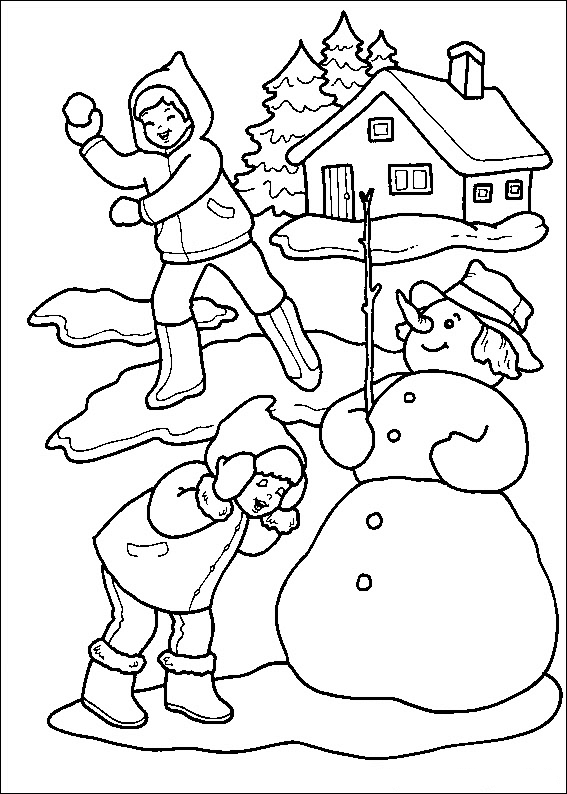 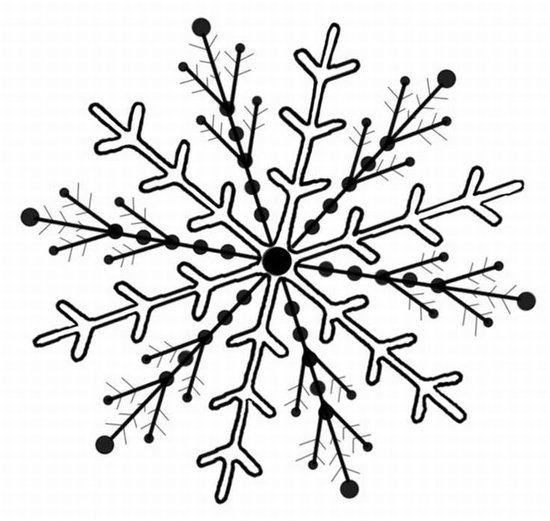 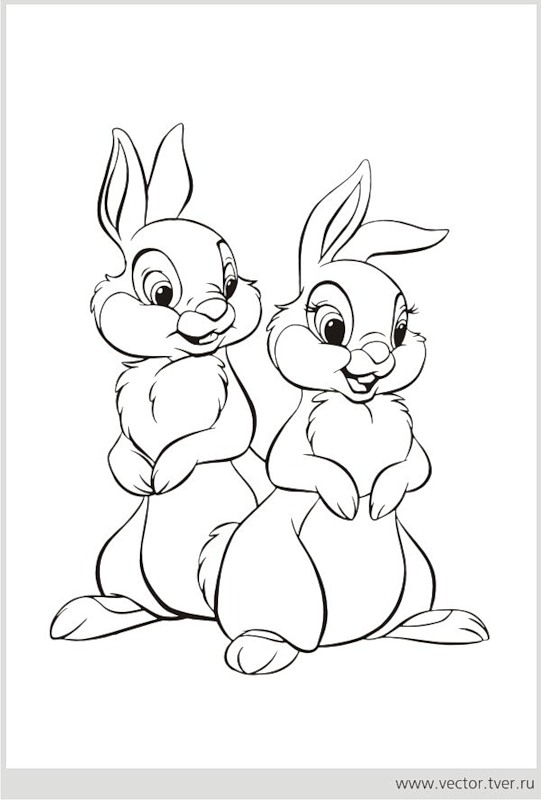 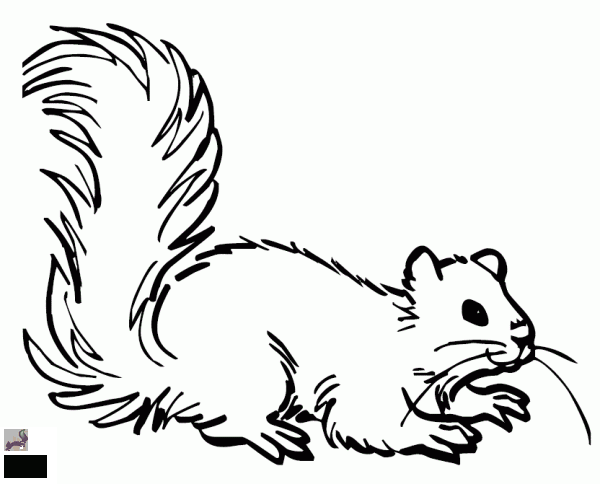 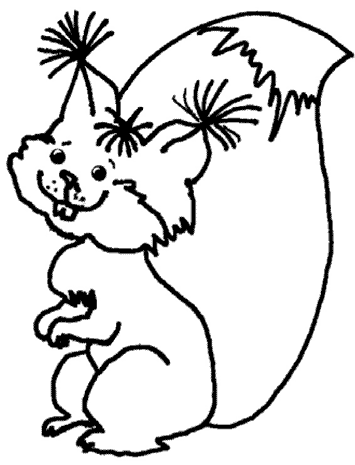 